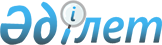 О внесении изменений и дополнений в решение Теректинского районного маслихата от 25 декабря 2018 года №29-2 "О районном бюджете на 2019-2021 годы"
					
			Утративший силу
			
			
		
					Решение Теректинского районного маслихата Западно-Казахстанской области от 6 июня 2019 года № 34-2. Зарегистрировано Департаментом юстиции Западно-Казахстанской области 11 июня 2019 года № 5716. Утратило силу решением Теректинского районного маслихата Западно-Казахстанской области от 5 февраля 2020 года № 39-3
      Сноска. Утратило силу решением Теректинского районного маслихата Западно-Казахстанской области от 05.02.2020 № 39-3 (вводится в действие со дня первого официального опубликования).
      В соответствии с Бюджетным кодексом Республики Казахстан от 4 декабря 2008 года и Законом Республики Казахстан "О местном государственном управлении и самоуправлении в Республике Казахстан" от 23 января 2001 года Теректинский районный маслихат РЕШИЛ:
      1. Внести в решение Теректинского районного маслихата от 25 декабря 2018 года №29-2 "О районном бюджете на 2019-2021 годы" (зарегистрированное в Реестре государственной регистрации нормативных правовых актов №5472, опубликованное 9 января 2019 года в Эталонном контрольном банке нормативных правовых актов Республики Казахстан) следующие изменения и дополнения:
      пункта 1 изложить в следующей редакции: 
      "1. Утвердить районный бюджет на 2019-2021 годы согласно приложениям 1, 2 и 3 к настоящему решению соответственно, в том числе на 2019 год в следующих объемах:
      1) доходы – 11 071 646 тысяч тенге:
      налоговые поступления – 1 154 482 тысячи тенге; 
      неналоговые поступления – 10 729 тысяч тенге; 
      поступления от продажи основного капитала – 12 400 тысяч тенге;
      поступления трансфертов – 9 894 035 тысяч тенге;
      2) затраты – 11 190 729 тысяч тенге; 
      3) чистое бюджетное кредитование – 84 710 тысяч тенге:
      бюджетные кредиты – 141 033 тысячи тенге; 
      погашение бюджетных кредитов – 56 323 тысячи тенге;
      4) сальдо по операциям с финансовыми активами – 0 тенге:
      приобретение финансовых активов – 0 тенге;
      поступления от продажи финансовых активов государства – 0 тенге;
      5) дефицит (профицит) бюджета – -203 793 тысячи тенге;
      6) финансирование дефицита (использование профицита) бюджета – 203 793 тысячи тенге:
      поступление займов – 140 137 тысяч тенге;
      погашение займов – 56 323 тысячи тенге;
      используемые остатки бюджетных средств - 119 979 тысяч тенге.";
      в подпункте 1) пункта 4:
      абзац первый изложить в следующей редакции: 
      "1) из республиканского бюджета в общей сумме 4 173 325 тысяч тенге:";
      абзац второй изложить в следующей редакции:
      "на повышение заработной платы отдельных категорий гражданских служащих, работников организаций, содержащихся за счет средств государственного бюджета, работников казенных предприятий в связи с изменением размера минимальной заработной платы – 758 925 тысяч тенге;";
      абзац третий изложить в следующей редакции:
      "на увеличение оплаты труда учителей и педагогов-психологов организаций начального, основного и общего среднего образования – 444 294 тысячи тенге;";
      абзац четвертый исключить;
      абзац пятый исключить;
      абзац шестой исключить;
      абзац седьмой исключить;
      абзац восьмой исключить;
      абзац девятый изложить в следующей редакции:
      "на выплату государственной адресной социальной помощи – 228 188 тысяч тенге;"; 
      абзац пятнадцатый изложить в следующей редакции:
      "на молодежную практику – 35 224 тысячи тенге;"; 
      абзац шестнадцатый изложить в следующей редакции:
      "на предоставление государственных грантов на реализацию новых бизнес-идей – 11 868 тысяч тенге;"; 
      абзац двадцатый изложить в следующей редакции:
      "на строительство водопровода в селе Яик Теректинского района Западно-Казахстанской области – 235 636 тысяч тенге;"; 
      абзац двадцать третий изложить в следующей редакции:
      "на строительство водопровода в селе Жана Омир Теректинского района Западно-Казахстанской области – 215 079 тысяч тенге;";
      абзац двадцать четвертый изложить в следующей редакции:
      "на строительство водопровода в селе Узунколь Теректинского района Западно-Казахстанской области – 36 998 тысяч тенге;";
      дополнить абзацем двадцать восьмым следующего содержания:
      "на повышение заработной платы отдельных категорий административных государственных служащих – 32 488 тысяч тенге;"; 
      дополнить абзацем двадцать девятым следующего содержания:
      "на капитальный ремонт дороги по улице Абая в селе Федоровка Теректинского района Западно-Казахстанской области – 90 045 тысяч тенге;";
      дополнить абзацем тридцатым следующего содержания:
      "на капитальный ремонт дороги по улице Центральная в селе Федоровка Теректинского района Западно-Казахстанской области – 75 815 тысяч тенге;";
      дополнить абзацем тридцать первым следующего содержания:
      "на капитальный ремонт дороги по улице Достык в селе Федоровка Теректинского района Западно-Казахстанской области – 196 718 тысяч тенге;"; 
      в подпункте 2) пункта 4:
      абзац первый изложить в следующей редакции: 
      "2) из областного бюджета в общей сумме 1 198 298 тысяч тенге:";
      абзац третий изложить в следующей редакции: 
      "на молодежную практику – 7 196 тысяч тенге;";
      абзац десятый изложить в следующей редакции: 
      "на приобретение учебников и учебно-методических пособий для школ района в связи с переходом на обновленное содержание 1, 4, 9, 10 классов и предшкольной подготовки – 96 419 тысяч тенге;";
      дополнить абзацем восемнадцатым следующего содержания:
      "на подписку на портал "Виртуальная лаборатория" и участие учителей в тренинге – 3 000 тысячи тенге;";
      дополнить абзацем девятнадцатым следующего содержания:
      "на предоставление государственных грантов на реализацию новых бизнес-идей – 3 535 тысяч тенге;";
      дополнить абзацем двадцатым следующего содержания:
      "на капитальный ремонт дороги по улице Горького в селе Федоровка Теректинского района Западно-Казахстанской области – 12 618 тысяч тенге;";
      дополнить абзацем двадцать первым следующего содержания:
      "на капитальный ремонт дороги по улице Юбилейная в селе Федоровка Теректинского района Западно-Казахстанской области – 27 382 тысячи тенге;";
      дополнить абзацем двадцать вторым следующего содержания:
      "на строительство инженерной инфраструктуры к трехэтажному многоквартирному жилому дому в селе Федоровка Теректинского района Западно-Казахстанской области – 11 428 тысяч тенге;";
      дополнить абзацем двадцать третьим следующего содержания:
      "на строительство инженерной инфраструктуры к трехэтажному многоквартирному жилому дому в селе Акжаик Теректинского района Западно-Казахстанской области – 8 572 тысячи тенге.";
      приложение 1 к указанному решению изложить в новой редакции согласно приложения к настоящему решению. 
      2. Руководителю аппарата Теректинского районного маслихата (В.Мустивко) обеспечить государственную регистрацию данного решения в органах юстиции, его официальное опубликование в Эталонном контрольном банке нормативных правовых актов Республики Казахстан.
      3. Настоящее решение вводится в действие с 1 января 2019 года. Районный бюджет на 2019 год
      тысяч тенге
					© 2012. РГП на ПХВ «Институт законодательства и правовой информации Республики Казахстан» Министерства юстиции Республики Казахстан
				Приложение
к решению Теректинского
районного маслихата
от 6 июня 2019 года №34-2Приложение 1
к решению Теректинского
районного маслихата
от 25 декабря 2018 года №29-2
Категория
Категория
Категория
Категория
Категория
Сумма
Класс
Класс
Класс
Класс
Сумма
Подкласс
Подкласс
Подкласс
Сумма
Специфика
Специфика
Сумма
Наименование
Сумма
1) Доходы
 11 071 646
1
Налоговые поступления
1 154 482
01
Подоходный налог
489 043
2
Индивидуальный подоходный налог
489 043
03
Социальный налог
487 948
1
Социальный налог
487 948
04
Налоги на собственность
147 996
1
Налоги на имущество
126 433
3
Земельный налог
3 872
4
Налог на транспортные средства
9 441
5
Единый земельный налог
8 250
05
Внутренние налоги на товары, работы и услуги
22 895
2
Акцизы
4 556
3
Поступления за использование природных и других ресурсов
10 003
4
Сборы за ведение предпринимательской и профессиональной деятельности 
8 336
07
Прочие налоги
0
1
Прочие налоги
0
08
Обязательные платежи, взимаемые за совершение юридически значимых действий и (или) выдачу документов уполномоченными на то государственными органами или должностными лицами
6 600
1
Государственная пошлина
6 600
2
Неналоговые поступления
10 729
01
Доходы от государственной собственности
971
5
Доходы от аренды имущества, находящегося в государственной собственности
910
7
Вознаграждения по кредитам, выданным из государственного бюджета
30
9
Прочие доходы от государственной собственности
31
04
Штрафы, пени, санкции, взыскания, налагаемые государственными учреждениями, финансируемыми из государственного бюджета, а также содержащимися и финансируемыми из бюджета (сметы расходов) Национального Банка Республики Казахстан
4 258
1
Штрафы, пени, санкции, взыскания, налагаемые государственными учреждениями, финансируемыми из государственного бюджета, а также содержащимися и финансируемыми из бюджета (сметы расходов) Национального Банка Республики Казахстан, за исключением поступлений от организаций нефтяного сектора
4 258
06
Прочие неналоговые поступления
5 500
1
Прочие неналоговые поступления
5 500
3
Поступления от продажи основного капитала 
12 400
01
Продажа государственного имущества, закрепленного за государственными учреждениями
1 400
1
Продажа государственного имущества, закрепленного за государственными учреждениями
1 400
03
Продажа земли и нематериальных активов
11 000
1
Продажа земли
11 000
4
Поступления трансфертов
9 894 035
02
Трансферты из вышестоящих органов государственного управления
9 894 035
2
Трансферты из областного бюджета
9 894 035
Функциональная группа
Функциональная группа
Функциональная группа
Функциональная группа
Функциональная группа
Сумма
Функциональная подгруппа
Функциональная подгруппа
Функциональная подгруппа
Функциональная подгруппа
Сумма
Администратор бюджетных программ
Администратор бюджетных программ
Администратор бюджетных программ
Сумма
Программа
Программа
Сумма
Наименование
Сумма
2) Затраты
11 190 729
01
Государственные услуги общего характера
420 280
1
Представительные, исполнительные и другие органы, выполняющие общие функции государственного управления
339 296
112
Аппарат маслихата района (города областного значения)
25 314
001
Услуги по обеспечению деятельности маслихата района (города областного значения)
25 314
122
Аппарат акима района (города областного значения)
124 752
001
Услуги по обеспечению деятельности акима района (города областного значения)
122 684
003
Капитальные расходы государственного органа
2 068
123
Аппарат акима района в городе, города районного значения, поселка, села, сельского округа
189 230
001
Услуги по обеспечению деятельности акима района в городе, города районного значения, поселка, села, сельского округа
187 101
022
Капитальные расходы государственного органа
2 129
2
Финансовая деятельность
1 000
459
Отдел экономики и финансов района (города областного значения)
1 000
010
Приватизация, управление коммунальным имуществом, постприватизационная деятельность и регулирование споров, связанных с этим
1 000
9
Прочие государственные услуги общего характера
79 984
458
Отдел жилищно-коммунального хозяйства, пассажирского транспорта и автомобильных дорог района (города областного значения)
48 009
001
Услуги по реализации государственной политики на местном уровне в области жилищно-коммунального хозяйства, пассажирского транспорта и автомобильных дорог
33 809
013
Капитальные расходы государственного органа
500
113
Целевые текущие трансферты из местных бюджетов
13 700
459
Отдел экономики и финансов района (города областного значения)
31 975
001
Услуги по реализации государственной политики в области формирования и развития экономической политики, государственного планирования, исполнения бюджета и управления коммунальной собственностью района (города областного значения)
31 975
113
Целевые текущие трансферты из местных бюджетов
0
02
Оборона
30 551
1
Военные нужды 
8 844
122
Аппарат акима района (города областного значения)
8 844
005
Мероприятия в рамках исполнения всеобщей воинской обязанности
8 844
2
Организация работы по чрезвычайным ситуациям
21 707
122
Аппарат акима района (города областного значения)
21 707
006
Предупреждение и ликвидация чрезвычайных ситуаций масштаба района (города областного значения)
5 895
007
Мероприятия по профилактике и тушению степных пожаров районного (городского) масштаба, а также пожаров в населенных пунктах, в которых не созданы органы государственной противопожарной службы
15 812
03
Общественный порядок, безопасность, правовая, судебная, уголовно-исполнительная деятельность
380
9
Прочие услуги в области общественного порядка и безопасности
380
458
Отдел жилищно-коммунального хозяйства, пассажирского транспорта и автомобильных дорог района (города областного значения)
380
021
Обеспечение безопасности дорожного движения в населенных пунктах
380
04
Образование
5 016 850
1
Дошкольное воспитание и обучение
540 943
464
Отдел образования района (города областного значения)
540 943
009
Обеспечение деятельности организаций дошкольного воспитания и обучения
343 018
040
Реализация государственного образовательного заказа в дошкольных организациях образования
197 925
2
Начальное, основное среднее и общее среднее образование
4 312 457
123
Аппарат акима района в городе, города районного значения, поселка, села, сельского округа
3 332
005
Организация бесплатного подвоза учащихся до школы и обратно в сельской местности
3 332
457
Отдел культуры, развития языков, физической культуры и спорта района (города областного значения)
68 198
017
Дополнительное образование для детей и юношества по спорту
68 198
464
Отдел образования района (города областного значения)
4 236 427
003
Общеобразовательное обучение 
4 040 683
006
Дополнительное образование для детей 
195 744
466
Отдел архитектуры, градостроительства и строительства района (города областного значения)
4 500
021
Строительство и реконструкция объектов начального, основного среднего и общего среднего образования
4 500
9
Прочие услуги в области образования
163 450
464
Отдел образования района (города областного значения)
163 450
001
Услуги по реализации государственной политики на местном уровне в области образования 
15 453
005
Приобретение и доставка учебников, учебно-методических комплексов для государственных учреждений образования района (города областного значения)
96 419
007
Проведение школьных олимпиад, внешкольных мероприятий и конкурсов районного (городского) масштаба
2 625
015
Ежемесячные выплаты денежных средств опекунам (попечителям) на содержание ребенка-сироты (детей-сирот), и ребенка (детей), оставшегося без попечения родителей
15 133
067
Капитальные расходы подведомственных государственных учреждений и организаций
30 820
068
Обеспечение повышения компьютерной грамотности населения
3 000
06
Социальная помощь и социальное обеспечение
690 219
1
Социальное обеспечение
273 341
451
Отдел занятости и социальных программ района (города областного значения)
262 188
005
Государственная адресная социальная помощь
262 188
464
Отдел образования района (города областного значения)
11 153
030
Содержание ребенка (детей), переданного патронатным воспитателям
11 153
2
Социальная помощь
389 404
451
Отдел занятости и социальных программ района (города областного значения)
389 404
002
Программа занятости
157 339
006
Оказание жилищной помощи
2 560
007
Социальная помощь отдельным категориям нуждающихся граждан по решениям местных представительных органов
48 584
010
Материальное обеспечение детей- инвалидов, воспитывающихся и обучающихся на дому
1 909
014
Оказание социальной помощи нуждающимся гражданам на дому
89 594
017
Обеспечение нуждающихся инвалидов обязательными гигиеническими средствами и предоставление услуг специалистами жестового языка, индивидуальными помощниками в соответствии с индивидуальной программой реабилитации инвалида
42 869
023
Обеспечение деятельности центров занятости населения
46 549
9
Прочие услуги в области социальной помощи и социального обеспечения
27 474
451
Отдел занятости и социальных программ района (города областного значения)
27 474
001
Услуги по реализации государственной политики на местном уровне в области обеспечения занятости и реализации социальных программ для населения
21 659
011
Оплата услуг по зачислению, выплате и доставке пособий и других социальных выплат
2 628
050
Обеспечение прав и улучшение качества жизни инвалидов в Республике Казахстан
3 187
07
Жилищно-коммунальное хозяйство
1 501 038
1
Жилищное хозяйство
666 983
458
Отдел жилищно-коммунального хозяйства, пассажирского транспорта и автомобильных дорог района (города областного значения)
21 266
003
Организация сохранения государственного жилищного фонда
21 266
466
Отдел архитектуры, градостроительства и строительства района (города областного значения)
645 717
003
Проектирование и (или) строительство, реконструкция жилья коммунального жилищного фонда
420 589
004
Проектирование, развитие и (или) обустройство инженерно-коммуникационной инфраструктуры
225 128
2
Коммунальное хозяйство
803 149
458
Отдел жилищно-коммунального хозяйства, пассажирского транспорта и автомобильных дорог района (города областного значения)
13 100
012
Функционирование системы водоснабжения и водоотведения
13 100
466
Отдел архитектуры, градостроительства и строительства района (города областного значения)
790 049
005
Развитие коммунального хозяйства
4 393
006
Развитие системы водоснабжения и водоотведения
0
058
Развитие системы водоснабжения и водоотведения в сельских населенных пунктах
785 656
3
Благоустройство населенных пунктов
30 906
123
Аппарат акима района в городе, города районного значения, поселка, села, сельского округа
21 626
008
Освещение улиц населенных пунктов
21 577
011
Благоустройство и озеленение населенных пунктов
49
458
Отдел жилищно-коммунального хозяйства, пассажирского транспорта и автомобильных дорог района (города областного значения)
9 280
015
Освещение улиц в населенных пунктах
2 500
018
Благоустройство и озеленение населенных пунктов
6 780
08
Культура, спорт, туризм и информационное пространство
624 364
1
Деятельность в области культуры
377 571
457
Отдел культуры, развития языков, физической культуры и спорта района (города областного значения)
377 571
003
Поддержка культурно-досуговой работы
377 571
2
Спорт
7 949
457
Отдел культуры, развития языков, физической культуры и спорта района (города областного значения)
7 449
009
Проведение спортивных соревнований на районном (города областного значения) уровне
3 319
010
Подготовка и участие членов сборных команд района (города областного значения) по различным видам спорта на областных спортивных соревнованиях
4 130
466
Отдел архитектуры, градостроительства и строительства района (города областного значения)
500
008
Развитие объектов спорта
500
3
Информационное пространство
167 519
456
Отдел внутренней политики района (города областного значения)
13 537
002
Услуги по проведению государственной информационной политики
13 537
457
Отдел культуры, развития языков, физической культуры и спорта района (города областного значения)
153 982
006
Функционирование районных (городских) библиотек
151 084
007
Развитие государственного языка и других языков народа Казахстана
2 898
9
Прочие услуги по организации культуры, спорта, туризма и информационного пространства
71 325
456
Отдел внутренней политики района (города областного значения)
55 787
001
Услуги по реализации государственной политики на местном уровне в области информации, укрепления государственности и формирования социального оптимизма граждан
22 439
003
Реализация мероприятий в сфере молодежной политики
33 348
457
Отдел культуры, развития языков, физической культуры и спорта района (города областного значения)
15 538
001
Услуги по реализации государственной политики на местном уровне в области культуры, развития языков, физической культуры и спорта 
15 538
032
Капитальные расходы подведомственных государственных учреждений и организаций
0
10
Сельское, водное, лесное, рыбное хозяйство, особо охраняемые природные территории, охрана окружающей среды и животного мира, земельные отношения
185 398
1
Сельское хозяйство
119 139
462
Отдел сельского хозяйства района (города областного значения)
28 699
001
Услуги по реализации государственной политики на местном уровне в сфере сельского хозяйства
28 699
473
Отдел ветеринарии района (города областного значения)
90 440
001
Услуги по реализации государственной политики на местном уровне в сфере ветеринарии
12 441
005
Обеспечение функционирования скотомогильников (биотермических ям)
2 000
006
Организация санитарного убоя больных животных
2 315
007
Организация отлова и уничтожения бродячих собак и кошек
1 858
009
Проведение ветеринарных мероприятий по энзоотическим болезням животных
6 711
010
Проведение мероприятий по идентификации сельскохозяйственных животных
1 671
011
Проведение противоэпизоотических мероприятий
63 444
6
Земельные отношения
20 690
463
Отдел земельных отношений района (города областного значения)
20 690
001
Услуги по реализации государственной политики в области регулирования земельных отношений на территории района (города областного значения)
16 190
003
Земельно-хозяйственное устройство населенных пунктов
1 500
006
Землеустройство, проводимое при установлении границ районов, городов областного значения, районного значения, сельских округов, поселков, сел
3 000
10
9
Прочие услуги в области сельского, водного, лесного, рыбного хозяйства, охраны окружающей среды и земельных отношений
45 569
459
Отдел экономики и финансов района (города областного значения)
45 569
099
Реализация мер по оказанию социальной поддержки специалистов
45 569
11
Промышленность, архитектурная, градостроительная и строительная деятельность
28 786
2
Архитектурная, градостроительная и строительная деятельность
28 786
466
Отдел архитектуры, градостроительства и строительства района (города областного значения)
28 786
001
Услуги по реализации государственной политики в области строительства, улучшения архитектурного облика городов, районов и населенных пунктов области и обеспечению рационального и эффективного градостроительного освоения территории района (города областного значения)
22 566
013
Разработка схем градостроительного развития территории района, генеральных планов городов районного (областного) значения, поселков и иных сельских населенных пунктов
6 000
015
Капитальные расходы государственного органа
220
12
Транспорт и коммуникации
1 762 294
1
Автомобильный транспорт
1 754 243
123
Аппарат акима района в городе, города районного значения, поселка, села, сельского округа
7 772
013
Обеспечение функционирования автомобильных дорог в городах районного значения, поселках, селах, сельских округах
7 772
458
Отдел жилищно-коммунального хозяйства, пассажирского транспорта и автомобильных дорог района (города областного значения)
1 746 471
022
Развитие транспортной инфраструктуры
1 178 928
023
Обеспечение функционирования автомобильных дорог
41 573
045
Капитальный и средний ремонт автомобильных дорог районного значения и улиц населенных пунктов
40 010
051
Реализация приоритетных проектов транспортной инфраструктуры
485 960
9
Прочие услуги в сфере транспорта и коммуникаций
8 051
458
Отдел жилищно-коммунального хозяйства, пассажирского транспорта и автомобильных дорог района (города областного значения)
8 051
037
Субсидирование пассажирских перевозок по социально значимым городским (сельским), пригородным и внутрирайонным сообщениям
8 051
13
Прочие
421 856
3
Поддержка предпринимательской деятельности и защита конкуренции
12 028
469
Отдел предпринимательства района (города областного значения)
12 028
001
Услуги по реализации государственной политики на местном уровне в области развития предпринимательства
12 028
9
Прочие
409 828
123
Аппарат акима района в городе, города районного значения, поселка, села, сельского округа
8 924
040
Реализация мер по содействию экономическому развитию регионов в рамках Программы развития регионов до 2020 года
8 924
458
Отдел жилищно-коммунального хозяйства, пассажирского транспорта и автомобильных дорог района (города областного значения)
362 578
062
Реализация мероприятий по социальной и инженерной инфраструктуре в сельских населенных пунктах в рамках проекта "Ауыл-Ел бесігі"
362 578
459
Отдел экономики и финансов района (города областного значения)
38 326
012
Резерв местного исполнительного органа района (города областного значения) 
16 057
026
Целевые текущие трансферты бюджетам города районного значения, села, поселка, сельского округа на повышение заработной платы отдельных категорий гражданских служащих, работников организаций, содержащихся за счет средств государственного бюджета, работников казенных предприятий в связи с изменением размера минимальной заработной платы
22 269
14
Обслуживание долга 
0
1
Обслуживание долга 
0
459
Отдел экономики и финансов района (города областного значения)
0
021
Обслуживание долга местных исполнительных органов по выплате вознаграждений и иных платежей по займам из областного бюджета
0
15
Трансферты
508 713
1
Трансферты
508 713
459
Отдел экономики и финансов района (города областного значения)
508 713
006
Возврат неиспользованных (недоиспользованных) целевых трансфертов
1 466
024
Целевые текущие трансферты из нижестоящего бюджета на компенсацию потерь вышестоящего бюджета в связи с изменением законодательства
269 181
038
Субвенции
220 822
051
Трансферты органам местного самоуправления
17 244
3) Чистое бюджетное кредитование
84 710
Бюджетные кредиты 
141 033
10
Сельское, водное, лесное, рыбное хозяйство, особо охраняемые природные территории, охрана окружающей среды и животного мира, земельные отношения
141 033
9
Прочие услуги в области сельского, водного, лесного, рыбного хозяйства, охраны окружающей среды и земельных отношений
141 033
459
Отдел экономики и финансов района (города областного значения)
141 033
018
Бюджетные кредиты для реализации мер социальной поддержки специалистов 
141 033
Категория
Категория
Категория
Категория
Категория
Сумма
Класс
Класс
Класс
Класс
Сумма
Подкласс
Подкласс
Подкласс
Сумма
Специфика
Специфика
Сумма
Наименование
Сумма
5
Погашение бюджетных кредитов
56 323
01
Погашение бюджетных кредитов
56 323
1
Погашение бюджетных кредитов, выданных из государственного бюджета
56 323
4) Сальдо по операциям с финансовыми активами
0
Функциональная группа
Функциональная группа
Функциональная группа
Функциональная группа
Функциональная группа
Сумма
Функциональная подгруппа
Функциональная подгруппа
Функциональная подгруппа
Функциональная подгруппа
Сумма
Администратор бюджетных программ
Администратор бюджетных программ
Администратор бюджетных программ
Сумма
Программа
Программа
Сумма
Наименование
Сумма
Приобретение финансовых активов
0
13
Прочие
0
9
Прочие
0
458
Отдел жилищно-коммунального хозяйства, пассажирского транспорта и автомобильных дорог района (города областного значения)
0
065
Формирование или увеличение уставного капитала юридических лиц
0
Категория
Категория
Категория
Категория
Категория
Сумма
Класс
Класс
Класс
Класс
Сумма
Подкласс
Подкласс
Подкласс
Сумма
Специфика
Специфика
Сумма
Наименование
Сумма
6
Поступления от продажи финансовых активов государства
0
01
Поступления от продажи финансовых активов государства
0
1
Поступления от продажи финансовых активов внутри страны
0
5) Дефицит (профицит) бюджета
-203 793
6) Финансирование дефицита (использование профицита) бюджета
203 793
7
Поступление займов
140 137
01
Внутренние государственные займы
140 137
2
Договоры займа
140 137
Функциональная группа
Функциональная группа
Функциональная группа
Функциональная группа
Функциональная группа
Сумма
Функциональная подгруппа
Функциональная подгруппа
Функциональная подгруппа
Функциональная подгруппа
Сумма
Администратор бюджетных программ
Администратор бюджетных программ
Администратор бюджетных программ
Сумма
Программа
Программа
Сумма
Наименование
Сумма
16
Погашение займов
56 323
1
Погашение займов 
56 323
459
Отдел экономики и финансов района (города областного значения)
56 323
005
Погашение долга местного исполнительного органа перед вышестоящим бюджетом
56 323
Категория
Категория
Категория
Категория
Категория
Сумма
Класс
Класс
Класс
Класс
Сумма
Подкласс
Подкласс
Подкласс
Сумма
Специфика
Специфика
Сумма
Наименование
Сумма
8
Используемые остатки бюджетных средств
119 979
01
Остатки бюджетных средств
119 979
1
Свободные остатки бюджетных средств
119 979